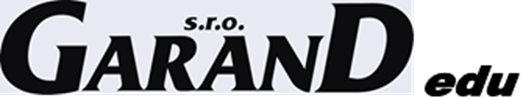 Vás pozýva na odborný seminárSeminár je tematicky zameraný na aktuality v mzdovej učtárni – podmienky poskytovania rekreačných príspevkov, oslobodenie pri letných a vianočných odmenách, zmeny príplatkov za prácu od 1.5.2019 a tiež komplexný pohľad na materskú a rodičovskú dovolenku z pohľadu zamestnávateľa ale aj zamestnanca.LEKTOR:	RNDr. Jana MOTYČKOVÁ		odborníčka na mzdovú problematikuTERMÍN:	26.4.2019      Pov. Bystrica		zasadačka Mestského úradu, Centrum 2/3, Pov. Bystrica 		Účastnícky poplatok: 45,-€		obsahuje organizačné náklady, textovémateriály a občerstveniePROGRAMPríspevok na rekreáciu a rekreačné poukazy od 1.1.2019Podmienky pre poskytnutie rekreačného príspevku, oprávnené výdavky, dokladovanie, žiadosť, rekreačný poukaz, platba zamestnancaRekreácia u szčo, príkladyLetné a vianočné odmeny, zmeny v r.2019 Oslobodenie od dane/poistného v r. 2019 – novela zákona od 5/2019Letná a vianočná odmena v Potvrdení o zdaniteľnom príjme za rok 2019, v RZD a v rzzp, príkladyPríplatky za prácu v sobotu, nedeľu v noci - sadzby od 1.5.2019, podmienkyMaterská a rodičovská dovolenka komplexne.Materská  a rodičovská dovolenka podľa Zákonníka práceMaterské matky, materské otca – podmienky nároku, ochranná lehotaVýška materského, určenie DVZMaterské dohodára, štatutáraOznamovacie povinnosti voči SP a ZP – materské matky, materské otca, rodičovská dovolenka, matka na materskej bez poberania materskéhoZistenie nároku na dovolenku v súvislosti s materskou a rodičovskou dovolenkouEvidenčný list dôchodkového poistenia Poistenie štátom na dôchodkové poistenie počas MD, RD, povinnosti poistencaPoistenie štátom na zdravotné poistenie počas MD, RD od 30.12.2018, povinnosti poistencaPráca popri materskej a rodičovskej dovolenky – platenie  poistného a vykazovanieDodávateľ:		GARAND edu s.r.o.		IČO: 44084641		Centrum 27/32		DIČ: 2022617993		017 01  Pov. Bystrica		Neplatiteľ DPHRegistrácia: Okresný súd Trenčín, odd. s.r.o., vložka č. 52345/BPlatby prevodným príkazom na banku dodávateľa: Fio banka a.s., č. účtu: 2500989635/8330IBAN: SK7983300000002500989635	 SWIFT: FIOZSKBAXXX   VS:260419   KS: 0308Prihlášky zasielajte poštou na adresu kontaktnej osoby alebo elektronicky na: www.garand.skPrezentácia účastníkov 8:30–9:00 hod.        Začiatok seminára o 9:00 hod.Kontaktná osoba:	Mgr. Dana Gabrišová	e-mail: 	gabrisova@garand.sk				Centrum 27/32		Tel:   	042/4330065					017 01 Pov. Bystrica	Mobil: 	0905 548427,	Záväzná prihláška na seminárNázov a sídlo firmy: ……………………………………..……………………………………………………………………………………………………………………………………………………………………………………………………………………….…………Meno účastníka 1: ………………………………………… Meno účastníka 2:……………………………………………Meno účastníka 3: ………………………………………… Meno účastníka 4:……………………………………………Tel: ………………………………………………………………	   e –mail:……………………………………………………………IČO: ………………………… DIČ: …………………………… IČ DPH:……………………………………………………………Prihlasujem sa na seminár:    Rekreačné príspevky, príplatky od 1.5.2019, letné a vianočné odmeny,  MD a RD komplexne	26.4.2019 – Považská Bystrica			Účastnícky poplatok vo výške ………… € poukážeme na č.ú.:SK7983300000002500989635 dňa: ……………….....……… z účtu č. ………………………………………………………Účastnícky popl. vo výške ........... € zaplatíme v hotovosti na mieste konania semináraPodpis a pečiatka zamestnávateľa: ……………………………………………………………………Pri účasti viac ako 3 osôb z jednej spoločnosti zľava vo výške 10%z účastníckeho poplatku.     Za účasť na každom 3. seminári počas roka 2019 zľava vo výške 10%.